Huron-Perth Executive, Committee Members 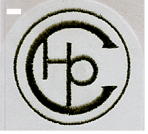 and Meeting Dates 2018-2019PRESIDENT Carly McLeodMitchell DHS95 Francis Street Mitchell, ONN0K 1N0348-8495348-4224 (Fax) Carly.McLeod@ed.amdsb.caVICE-PRESIDENTRob JamesNorthwestern428 Foreman Ave Stratford, ON  N5A 6R7271-9740 271-7834 (Fax)Robert.James@ed.amdsb.caPAST PRESIDENTDaryl Wheeler FE Madill231 Madill Dr.Wingham, ONN0G 2W0357-1800357-4137 (Fax) Daryl.wheeler@ed.amdsb.caPRINCIPALS’ REPAMDSB – Rob SimmonsStratford Central SS60 St Andrew StStratford, ON N5A 1A3(519) 271-4500(519) 273-7118 (Fax)Robert.Simmons@ed.amdsb.caHPCDSB – Dan PetersSt. Michael CSS240 Oakdale AvenueStratford, ONN5A 7W2271-0890271-8250 (Fax)dpeters@hpcdsb.caEXECUTIVE DIRECTORSteve GoforthHPCDSB240 Oakdale AveStratford, ON N5A 7W2(519) 271-0890sgoforth@hpcdsb.caWOSSAA DIRECTORSRob Simmons, Stratford Central SS (Admin.)Cindy Carter, Central HuronIan Moore, Mitchell DHSSteve Goforth St. Michael (Ex. Dir.)WOSSAA LEGISLATIVE ASSEMBLY DELEGATESSteve Goforth, St. Michael CSSRandy Johnson, Stratford Northwestern SSHeather Foran, South Huron DHSCindy Carter, Central Huron SSAlternate:Terry McCutcheon, Stratford Central SSTRANSFER COMMITTEECindy Carter, Central Huron SSRyan Clancy, St. Anne’s CSSNiki Kovats, Goderich DCIRandy Johnson, Stratford Northwestern SS Ian Moore, St. Marys DCVIDan Peters, St. Michael CSS (Admin.)Steve Goforth St. Michael (Ex. DirBOARD OF REFERENCE SCHOOLSCentral Huron, St. MichaelAlternates:  Goderich, St. MarysHURON-PERTH LEGISLATIVE ASSEMBLY MEETINGS(All meetings to be held at Mitchell DHS)Wednesday, September 12, 2018 @ 6:00pmWednesday, November 21, 2018 @ 5:30pmWednesday, March 20, 2019 @ 5:30pmFriday, June 21, 2019 @ 1:00pm